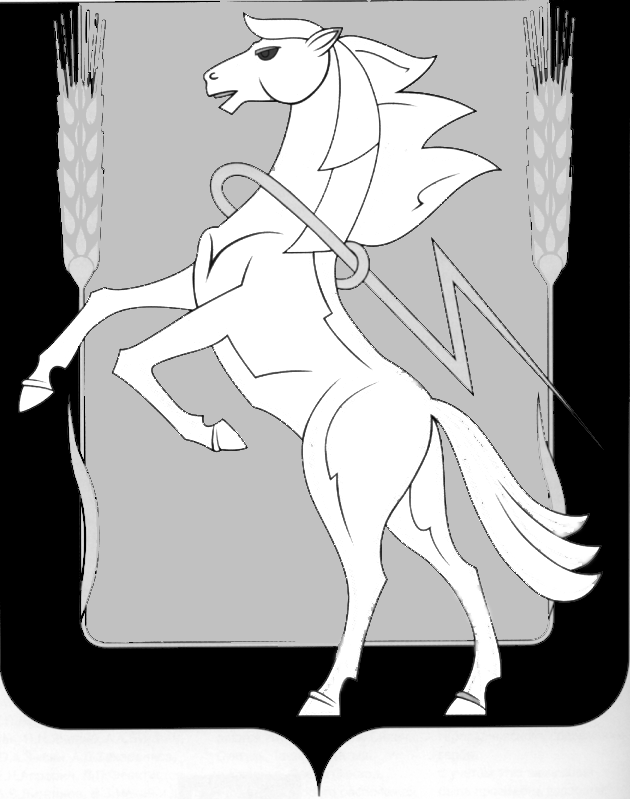 Совет депутатов Саккуловского сельского поселенияСосновского муниципального поселения Челябинской областишестого созываР Е Ш Е Н И Е п.Саккуловоот «___» ______________ 2021 г. № _____О принятии Положения о бюджетном процессеВ Саккуловском сельском поселенииРуководствуясь  Бюджетным кодексом Российской Федерации, Федеральным законом от 06.10.2003 N 131-ФЗ "Об общих принципах организации местного самоуправления в Российской Федерации", Уставом Саккуловского сельского поселения, Совет депутатов Саккуловского сельского поселения шестого созываРЕШАЕТ:1. Утвердить прилагаемое Положение о бюджетном процессе в Саккуловском  сельском поселении.2. Признать утратившими силу решение Совета депутатов Саккуловского сельского поселения от 23.10.2012 №69 «О принятии Положения о  бюджетном процессе в Саккуловском  сельском поселении». 3. Контроль исполнения настоящего решения возложить на главного бухгалтера администрации Саккуловского сельского поселения Земцову Ирину Николаевну.4. Направить настоящее  решение Главе Саккуловского сельского поселения для подписания и  опубликования.5. Настоящее решение подлежит размещению на официальном сайте Саккуловского сельского поселения.6.Настоящее Решение вступает в силу с момента опубликования, но не ранее 01.01.2021 года. Глава СаккуловскогоСельского поселения    					         Т.В.АбрароваПредседатель Совета депутатовСаккуловского сельского поселения			Н.З.Гизатуллина    УтвержденорешениемСовета депутатовСаккуловского сельского поселенияот ____________ 20__ г. N ________ПОЛОЖЕНИЕ о бюджетном процессе в Саккуловском сельском поселенииНастоящее Положение  служит целям финансового регулирования и функционирования бюджета Саккуловского сельского поселения как составной части бюджетной системы Российской Федерации и определяет в соответствии с Бюджетным кодексом Российской Федерации бюджетный процесс в Саккуловском сельском поселении.РАЗДЕЛ I. ОБЩИЕ ПОЛОЖЕНИЯСтатья 1. Правоотношения, регулируемые настоящим Положением Настоящее Положение регулирует правоотношения, возникающие между участниками бюджетного процесса в Саккуловском сельском поселении (далее - поселение) при формировании доходов и осуществлении расходов бюджета Саккуловского сельского поселения (далее - бюджет поселения), осуществлении муниципальных заимствований, управлении муниципальным долгом, составлении и рассмотрении проекта бюджета поселения, утверждении и исполнении бюджета поселения, контроле за исполнением бюджета поселения, осуществлении внешней проверки, составлении, рассмотрении и утверждении бюджетной отчетности.Статья 2. Муниципальные нормативные правовые акты, регулирующие бюджетные правоотношения в поселении и действие их во времени1. Система муниципальных нормативных правовых актов о бюджете состоит из настоящего Положения и принятых в соответствии с ним решений Совета депутатов Саккуловского сельского поселения (далее - Совет депутатов) о бюджете поселения на очередной финансовый год и плановый период, иных решений Совета депутатов, Устава поселения и правовых актов поселения, регулирующих бюджетные правоотношения, указанные в статье 1настоящего Положения.2. Муниципальные правовые акты района, регулирующие бюджетные правоотношения в районе, указанные в статье 1 настоящего Положения, основываются на Конституции Российской Федерации, Бюджетном кодексе Российской Федерации и принятых в соответствии с ним иных федеральных законах и законах Челябинской области, Уставе Саккуловского сельского поселения.3. Совет депутатов,  Администрация Саккуловского сельского поселения (далее – Администрация поселения) принимают правовые акты, регулирующие бюджетные правоотношения, указанные в статье 1 настоящего Положения, в пределах своей компетенции.Муниципальные правовые акты, предусмотренные  частью 1 настоящей статьи, не могут противоречить Бюджетному кодексу Российской Федерации, иным федеральным законам, законам Челябинской области и настоящему Положению. В случае противоречия между настоящим Положением и муниципальными правовыми актами, предусмотренными частью 1 настоящей статьи, применяется Бюджетный кодекс Российской Федерации, иные федеральные законы, законы Челябинской области и настоящее Положение.4. Понятия и термины, применяемые в настоящем Положении, используются в значениях, определенных Бюджетным кодексом Российской Федерации.5. Муниципальные правовые акты поселения, регулирующие бюджетные правоотношения в поселении не имеют обратной силы и применяются к отношениям, возникшим после введения их в действие, если иное не предусмотрено Бюджетным кодексом Российской Федерации или федеральными законами.Финансовый год соответствует календарному году и длится с 1 января по 31 декабря.6. Решение Совета депутатов о бюджете поселения вступает в силу с 1 января и действует по 31 декабря финансового года, если иное не предусмотрено Бюджетным кодексом Российской Федерации или решением о бюджете.Статья 3. Основные этапы бюджетного процесса в Саккуловском сельском поселенииБюджетный процесс в Саккуловском сельском поселении включает следующие этапы:- составление проекта бюджета;- рассмотрение и утверждение местного бюджета;- исполнение бюджета;- осуществление внешнего и внутреннего муниципального финансового контроля;- составление, внешняя проверка, рассмотрение и утверждение отчета об исполнении местного бюджета.Раздел II. УЧАСТНИКИ БЮДЖЕТНОГО ПРОЦЕССА И ИХ ПОЛНОМОЧИЯСтатья 4. Участники бюджетного процесса поселения1. Участниками бюджетного процесса в поселении являются:1) Глава поселения;2) Совет депутатов поселения;3) Администрация поселения;7) главные распорядители бюджетных средств поселения;8) главные администраторы доходов бюджета поселения;9)главные администраторы источников финансирования дефицита бюджета поселения;2. Особенности бюджетных полномочий участников бюджетного процесса определяются Бюджетным кодексом Российской Федерации, настоящим Положением, а также в установленных ими случаях нормативными правовыми актами Совета депутатов поселения  и Администрации  поселения.Статья 5. Бюджетные полномочия поселенияК бюджетным полномочиям поселения относятся:- установление порядка составления и рассмотрения проекта бюджета поселения, утверждения и исполнения бюджета поселения, осуществления контроля за его исполнением и утверждения отчета об исполнении бюджета поселения;- составление и рассмотрение проекта бюджета поселения, утверждение и исполнение бюджета поселения, осуществление контроля за его исполнением, составление и утверждение отчета об исполнении бюджета поселения;- установление и исполнение расходных обязательств поселения;- определение порядка предоставления межбюджетных трансфертов из бюджета поселения, предоставление межбюджетных трансфертов из бюджета поселения;- осуществление муниципальных заимствований, предоставление муниципальных гарантий, предоставление бюджетных кредитов, управление муниципальным долгом и управление муниципальными активами;- установление, детализация и определение порядка применения бюджетной классификации Российской Федерации в части, относящейся к бюджету поселения;- в случае и порядке, предусмотренных Бюджетным кодексом РФ и иными федеральными законами, установление ответственности за нарушение муниципальных правовых актов по вопросам регулирования бюджетных правоотношений;- иные бюджетные полномочия, отнесенные Бюджетным кодексом РФ к бюджетным полномочиям органов местного самоуправления сельского поселения.Статья 6. Бюджетные полномочия Совета депутатов поселения 1. Совет депутатов осуществляет следующие бюджетные полномочия:1) рассматривает и утверждает бюджет поселения; 2) рассматривает и утверждает годовой отчет об исполнении бюджета поселения;3) осуществляет контроль в ходе рассмотрения отдельных вопросов исполнения бюджета на своих заседаниях, заседаниях комитетов, комиссий, рабочих групп, в ходе проводимых Советом депутатов слушаний и в связи с депутатскими запросами;4) формирует и определяет правовой статус органа, осуществляющего внешний муниципальный финансовый контроль исполнения бюджета поселения;5) устанавливает, изменяет и отменяет местные налоги и сборы в соответствии с законодательством Российской Федерации о налогах и сборах; 6) устанавливает налоговые льготы по местным налогам, основания и порядок их применения;7) проводит публичные слушания по проекту решения о бюджете поселения на очередной финансовый год и плановый период и годового отчета об исполнении бюджета поселения в порядке, установленном решением Совета депутатов;8) определяет порядок управления и распоряжения имуществом, находящимся в муниципальной собственности, порядок направления в бюджет поселения доходов от его использования;9)  заключает соглашение с Собранием депутатов Сосновского муниципального района о передаче Контрольно-счетной палате Сосновского муниципального района полномочий контрольно-счетного органа поселения по осуществлению внешнего муниципального финансового контроля;10) осуществляют другие полномочия в соответствии с Бюджетным кодексом Российской Федерации и иными правовыми актами бюджетного законодательства Российской Федерации, законами Челябинской области и настоящим Положением.2. Совет депутатов не имеет права выполнять функции по исполнению бюджета поселения и создавать свои резервные фонды.    Статья 7. Бюджетные полномочия Главы поселенияГлава поселения   обладает следующими бюджетными полномочиями:1) вносит на рассмотрение и утверждение в Совет депутатов проект бюджета поселения на очередной финансовый год и плановый период, проекты решений о внесении изменений в решение о бюджете поселения;2) представляет годовой отчет об исполнении бюджета поселения в Совет депутатов;3) осуществляет иные полномочия, возложенные на него или отнесенные к его ведению нормативными правовыми актами Российской Федерации, Уставом поселения, настоящим Положением, а также принимаемыми в соответствии с ними муниципальными правовыми актами, регулирующими бюджетные правоотношения в поселении.Статья 8. Бюджетные полномочия Администрации поселения1. Администрация поселения обладает следующими бюджетными полномочиями:1)  устанавливает порядок составления и исполнения бюджета поселения в соответствии с Бюджетным кодексом Российской Федерации, настоящим Положением и иными нормативными правовыми актами Российской Федерации, Челябинской области и поселения;2) организует составление и составляет проект бюджета поселения, проекты решений Совета депутатов о внесении изменений и дополнений в бюджет поселения и предоставляет их Главе поселения;3) разрабатывает основные направления бюджетной политики и основные направления налоговой политики;4) составляет и ведет сводную бюджетную роспись бюджета поселения, вносит в нее изменения, распределяет лимиты бюджетных обязательств;5) составляет и ведет кассовый план бюджета поселения;6) устанавливает порядок ведения реестра расходных обязательств;7) составляет и ведет реестр расходных обязательств;8) устанавливает порядок формирования и ведения реестров источников доходов бюджета поселения;9)формирует и ведет реестр источников доходов бюджета поселения;10) проектирует предельные объемы бюджетных ассигнований по главным распорядителям бюджетных средств;11) организует исполнение бюджета поселения на основе сводной бюджетной росписи и кассового плана;12) устанавливает порядок разработки, утверждения и реализации муниципальных программ поселения;13) утверждает муниципальные программы поселения;14) организует контроль выполнения показателей, предусмотренными муниципальными программами;15) принимает решение об осуществлении муниципальных внутренних заимствований в пределах дефицита бюджета поселения и (или) суммы средств на погашение долговых обязательств, указанных в решении о бюджете;16) предоставляет муниципальные гарантии в пределах общей суммы предоставляемых муниципальных гарантий, предусмотренных решением о бюджете, и заключает договоры о предоставлении муниципальных гарантий, об обеспечении исполнения принципалом его возможных будущих обязательств по возмещению поселению в порядке регресса сумм, уплаченных гарантом во исполнение (частичное исполнение) обязательств по муниципальной гарантии;17) утверждает прогноз социально-экономического развития поселения;18) устанавливает порядок разработки прогноза социально-экономического развития поселения на долгосрочный период;19) утверждает бюджетный прогноз (изменения бюджетного прогноза) поселения на долгосрочный период;20) устанавливает порядок разработки и утверждения, период действия, а также требования к составу и содержанию бюджетного прогноза поселения на долгосрочный период с соблюдением требований Бюджетного кодекса Российской Федерации;21) вносит изменения в структуру расходов бюджета поселения, в том числе перемещение бюджетных ассигнований между главными распорядителями бюджетных средств, разделами, подразделами, целевыми статьями, группами (группами и подгруппами) видов расходов классификации расходов бюджетов в случаях, установленных бюджетным законодательством Российской Федерации, Челябинской области и муниципальными правовыми актами;22) вносит изменения в структуру расходов бюджета поселения в случае перераспределения средств бюджета поселения, остающихся после достижения целей, на которые выделены ассигнования в соответствии с бюджетным законодательством; 23) вносит изменения в структуру расходов бюджета поселения в случае обращения взыскания на средства бюджета поселения на основании судебных актов;24) принимает решение о возврате излишне уплаченных (взысканных) платежей в бюджет, пеней и штрафов, а также процентов за несвоевременное осуществление такого возврата и процентов, начисленных на излишне взысканные суммы, и представляет поручение в орган Федерального казначейства для осуществления возврата в порядке, установленном Министерством финансов Российской Федерации;25) устанавливает порядок осуществления главным распорядителем бюджетных средств поселения, главным администратором доходов бюджета поселения, главным администратором источников финансирования дефицита бюджета внутреннего финансового контроля и внутреннего финансового аудита;26)обеспечивает исполнение бюджета поселения и составление бюджетной отчетности;27)представляет отчет об исполнении бюджета поселения на утверждение Совета депутатов;28)обеспечивает управление муниципальным долгом, ведет муниципальную долговую книгу;29) вносит в Совет депутатов проекты решений по установлению, изменению, отмене местных налогов и сборов, введению и отмене налоговых льгот по местным налогам, осуществлению расходов из бюджета поселения;30)  устанавливает порядок использования (порядок принятия решений об использовании, о перераспределении) средств резервного фонда Администрации поселения, а также средств, иным образом зарезервированных в составе утвержденных бюджетных ассигнований, за исключением случаев, установленных Бюджетным кодексом Российской Федерации;31) исполняет судебные акты по искам к поселению о возмещении вреда, причиненного гражданину или юридическому лицу в результате незаконных действий (бездействия)  органов местного самоуправления Саккуловского сельского поселения  или их должностных лиц, а также судебные акты по иным искам о взыскании денежных средств за счет средств казны поселения (за исключением судебных актов о взыскании денежных средств в порядке субсидиарной ответственности главных распорядителей бюджетных средств), судебные акты о присуждении компенсации за нарушение права на исполнение судебного акта в разумный срок за счет средств  бюджета поселения в порядке, установленном Бюджетным кодексом Российской Федерации, ведет учет и осуществляет хранение исполнительных документов и иных документов, связанных с их исполнением;32) организует исполнение судебных актов, предусматривающих обращение взыскания на средства  бюджета поселения в порядке, установленном Бюджетным кодексом Российской Федерации, ведет учет и осуществляет хранение исполнительных документов и иных документов, связанных с их исполнением;33) осуществляют иные полномочия, определенные Бюджетным кодексом Российской Федерации и принимаемыми в соответствии с ним муниципальными правовыми актами, регулирующими бюджетные правоотношения.2. Администрация сельского поселения выступает в суде от имени муниципального образования Саккуловское сельское поселение  в качестве представителя ответчика по искам к поселению  о возмещении вреда, причиненного незаконными действиями (бездействием) органов местного самоуправления или их должностных лиц, в том числе в результате издания органами местного самоуправления муниципальных правовых актов, не соответствующих закону или иному нормативному правовому акту, а также  по иным искам о взыскании денежных средств за счет средств казны муниципального образования Саккуловское сельское поселение.Статья 9. Бюджетные полномочия главного распорядителя бюджетных средств поселения1. Главный распорядитель бюджетных средств поселения обладает следующими бюджетными полномочиями: - обеспечивает результативность, адресность и целевой характер использования бюджетных средств в соответствии с утвержденными ему бюджетными ассигнованиями и лимитами бюджетных обязательств;- ведет реестр расходных обязательств, подлежащих исполнению в пределах утвержденных ему лимитов бюджетных обязательств и бюджетных ассигнований;- осуществляет планирование соответствующих расходов бюджета, составляет обоснования бюджетных ассигнований;- составляет, утверждает и ведет бюджетную роспись;- вносит предложения по формированию и изменению лимитов бюджетных обязательств;- вносит предложения по формированию и изменению сводной бюджетной росписи;- формирует бюджетную отчетность главного распорядителя бюджетных средств;- осуществляет иные бюджетные полномочия, установленные Бюджетным кодексом Российской Федерации и принимаемыми в соответствии с ним муниципальными правовыми актами, регулирующими бюджетные правоотношения.2. Главный распорядитель бюджетных средств, а также их должностные лица отвечают за:1) достоверность и своевременное предоставление установленной бюджетной отчетности и другой информации, связанной с исполнением бюджета поселения;2) своевременное составление бюджетной росписи; 3) соответствие бюджетной росписи показателям, утвержденным решением о бюджете;4) эффективное использование бюджетных средств.Статья 10. Бюджетные полномочия главного администратора доходов сельского поселения1. Главный администратор доходов бюджета поселения обладает следующими бюджетными полномочиями:1) осуществляет среднесрочное, годовое и квартальное прогнозирование поступлений в бюджет поселения;2) представляет сведения, необходимые для составления проекта бюджета поселения на финансовый год и на плановый период;3) представляет сведения для составления и ведения кассового плана поселения;4) ведет реестр источников доходов бюджета поселения по закрепленным за ним источникам доходов на основании перечня источников доходов бюджетов бюджетной системы Российской Федерации;5) формирует и представляет бюджетную отчетность главного администратора доходов бюджета поселения;6) осуществляет начисление, учет и контроль за правильностью исчисления, полнотой и своевременностью осуществления платежей в бюджет поселения, пеней и штрафов по ним;7) осуществляет взыскание задолженности по платежам в бюджет поселения, пеней и штрафов;8) принимает решение о возврате излишне уплаченных (взысканных) платежей в бюджет поселения, пеней и штрафов, а также процентов за несвоевременное осуществление такого возврата и процентов, начисленных на излишне взысканные суммы, и представляет поручение в орган Федерального казначейства для осуществления возврата в порядке, установленном Министерством финансов Российской Федерации;9) принимает решение о зачете (уточнении) платежей в бюджет поселения и представляет уведомление в орган Федерального казначейства;10) осуществляет иные бюджетные полномочия, установленные Бюджетным кодексом Российской Федерации, нормативными правовыми актами Челябинской области и принимаемыми в соответствии с ними нормативными правовыми актами поселения, регулирующими бюджетные правоотношения.Статья 11. Бюджетные полномочия главного администратора источников финансирования дефицита бюджета1. Главный администратор источников финансирования дефицита бюджета поселения обладает следующими бюджетными полномочиями:1) осуществляет среднесрочное, годовое и квартальное планирование (прогнозирование) поступлений и выплат по источникам финансирования дефицита бюджета поселения;2) обеспечивает целевой характер использования выделенных в его распоряжение ассигнований, предназначенных для погашения источников финансирования дефицита бюджета поселения;3) формирует и представляет бюджетную отчетность главного администратора источников финансирования дефицита бюджета поселения;4) осуществляет контроль за полнотой и своевременностью поступлений в бюджет источников финансирования дефицита бюджета поселения;5) обеспечивает поступления в бюджет поселения и выплаты из бюджета поселения по источникам финансирования дефицита бюджета;6) утверждает методику прогнозирования поступлений по источникам финансирования дефицита бюджета поселения в соответствии с общими требованиями к такой методике, установленными Правительством Российской Федерации;7) составляет обоснования бюджетных ассигнований;8) осуществляет иные бюджетные полномочия, установленные Бюджетным кодексом Российской Федерации, настоящим Положением и принимаемыми в соответствии с ними нормативными правовыми актами Российской Федерации, Челябинской области и муниципальными правовыми актами, регулирующими бюджетные правоотношения.Раздел III. СОСТАВЛЕНИЕ ПРОЕКТА РЕШЕНИЯО БЮДЖЕТЕ ПОСЕЛЕНИЯ НА ОЧЕРЕДНОЙ ФИНАНСОВЫЙ ГОДИ НА ПЛАНОВЫЙ ПЕРИОДСтатья 12. Порядок и сроки составления проекта бюджета поселения на очередной финансовый год и плановый период1. Проект бюджета поселения составляется на основе прогноза социально-экономического развития поселения в целях финансового обеспечения расходных обязательств поселения.2. Проект бюджета поселения составляется в порядке в сроки, установленные Администрацией поселения, в соответствии с положениями Бюджетного кодекса Российской Федерации, Устава поселения, настоящего Положения и принимаемых в соответствии с ними иных муниципальных правовых актов поселения.3. Проект бюджета поселения составляется и утверждается сроком на три года (очередной финансовый год и плановый период).4. Составление проекта бюджета поселения - исключительная прерогатива Администрации поселения. Непосредственное составление проекта бюджета поселения осуществляет Администрация поселения.5. Организация составления проекта бюджета поселения на очередной финансовый год и плановый период осуществляется Администрацией поселения и начинается не позднее, чем за 6 месяцев до начала очередного финансового года.6. Проект решения о бюджете поселения на очередной финансовый год и плановый период рассматривается Советом депутатов.Статья 13. Прогноз социально-экономического развития поселения1. Прогноз социально-экономического развития поселения разрабатывается на период не менее трех лет.2. Прогноз социально-экономического развития поселения ежегодно разрабатывается в порядке, установленном Администрацией поселения.3. Прогноз социально-экономического развития поселения одобряется Администрацией поселения одновременно с принятием постановления о внесении проекта бюджета поселения в Совет депутатов.4. Прогноз социально-экономического развития на очередной финансовый год и плановый период разрабатывается путем уточнения параметров планового периода и добавления параметров второго года планового периода.В пояснительной записке к прогнозу социально-экономического развития приводится обоснование параметров прогноза, в том числе их сопоставление с ранее утвержденными параметрами с указанием причин и факторов прогнозируемых изменений. 	Прогноз социально-экономического развития поселения включает количественные показатели и качественные характеристики развития макроэкономической ситуации, экономической структуры, внешнеэкономической деятельности, динамики производства и потребления, уровня и качества жизни населения, и иные показатели.5. Изменение прогноза социально-экономического развития поселения в ходе составления или рассмотрения проекта бюджета поселения влечет за собой изменение основных характеристик проекта бюджета поселения.Статья 14. Прогнозирование доходов бюджета поселения1. Доходы бюджета поселения прогнозируются на основе прогноза социально-экономического развития поселения в условиях действующего на день внесения проекта решения о бюджете поселения в Совет депутатов законодательства о налогах и сборах и бюджетного законодательства Российской Федерации, а также законодательства Российской Федерации, законов Челябинской области и муниципальных правовых актов, устанавливающих неналоговые доходы бюджетов бюджетной системы Российской Федерации.Решения Совета депутатов, предусматривающие внесение изменений в муниципальные правовые акты Совета депутатов о налогах и сборах, принятые после дня внесения в Совет депутатов проекта решения о бюджете на очередной финансовый год и плановый период, приводящие к изменению доходов (расходов) бюджетов бюджетной системы Российской Федерации, должны содержать положения о вступлении в силу указанных муниципальных правовых актов Совета депутатов поселения не ранее 1 января года, следующего за очередным финансовым годом.Статья 15. Планирование бюджетных ассигнованийПланирование бюджетных ассигнований осуществляется в порядке и в соответствии с методикой, утверждаемой Администрацией поселения, раздельно на исполнение действующих и принимаемых обязательств, в соответствии с положениями Бюджетного кодекса Российской Федерации и настоящего Положения.Статья 16.   Перечень и оценка налоговых расходов1. Перечень налоговых расходов поселения формируется в порядке, установленном Администрацией поселения, в разрезе муниципальных программ и их структурных элементов, а также направлений деятельности, не относящихся к муниципальным программам.2. Оценка налоговых расходов поселения осуществляется ежегодно в порядке, установленном Администрацией поселения с соблюдением общих требований, установленных Правительством Российской Федерации.Результаты указанной оценки учитываются при формировании основных направлений бюджетной, налоговой политики, а также при проведении оценки эффективности реализации муниципальных программ.Статья 17. Муниципальные программы1. Муниципальные программы поселения, реализуемые за счет средств бюджета поселения, утверждаются постановлением Администрации поселения.Сроки реализации муниципальных программ определяются Администрацией поселения, в устанавливаемом ею порядке.Порядок принятия решений о разработке муниципальных программ поселения их формирования и реализации устанавливается Администрацией поселения.2. Объем бюджетных ассигнований на финансовое обеспечение реализации муниципальных программ поселения утверждается решением о бюджете поселения на очередной финансовый год и плановый период по соответствующей каждой муниципальной программе целевой статье расходов бюджета поселения, в соответствии с утвердившим программу постановлением Администрации поселения.Муниципальные программы, предлагаемые к реализации начиная с очередного финансового года, а также изменения в ранее утвержденные муниципальные   программы подлежат утверждению в сроки, установленные Администрацией поселения.Муниципальные программы поселения подлежат приведению в соответствие с решением о бюджете на очередной финансовый год и плановый период не позднее трех   месяцев со дня вступления его в силу.3. По каждой муниципальной программе ежегодно проводится оценка эффективности ее реализации. Порядок проведения указанной оценки и ее критерии устанавливаются Администрацией поселения.По результатам указанной оценки Администрацией поселения может быть принято решение о необходимости прекращения или об изменении, начиная с очередного финансового года ранее утвержденной муниципальной программы, в том числе необходимости изменения объема бюджетных ассигнований на финансовое обеспечение реализации муниципальной программы.Статья 18. Содержание проекта решения о бюджете поселения на очередной финансовый год и плановый период1. В проекте решения о бюджете поселения на очередной финансовый год и плановый период должны содержаться:1) основные характеристики бюджета поселения, к которым относятся общий объем доходов бюджета поселения, общий объем расходов, дефицит (профицит) бюджета поселения;2) перечень главных администраторов доходов бюджета поселения;3) перечень главных администраторов источников финансирования дефицита бюджета поселения;4) распределение бюджетных ассигнований по целевым статьям (муниципальным программам поселения и непрограммным направлениям деятельности), группам и подгруппам видов расходов, разделам и подразделам классификации расходов бюджетов бюджетной системы Российской Федерации на очередной финансовый год и плановый период;5) ведомственная структура расходов бюджета поселения на очередной финансовый год и плановый период;6) общий объем межбюджетных трансфертов, получаемых из других бюджетов и (или) предоставляемых другим бюджетам бюджетной системы Российской Федерации в очередном финансовом году и плановом периоде;7) общий объем условно утверждаемых (утвержденных) расходов на первый год планового периода в объеме не менее 2,5 процента общего объема расходов  бюджета поселения (без учета расходов  бюджета поселения, предусмотренных за счет межбюджетных трансфертов из других бюджетов бюджетной системы Российской Федерации, имеющих целевое назначение), на второй год планового периода в объеме не менее 5 процентов общего объема расходов  бюджета поселения (без учета расходов  бюджета поселения, предусмотренных за счет межбюджетных трансфертов из других бюджетов бюджетной системы Российской Федерации, имеющих целевое назначение);8) источники финансирования дефицита бюджета поселения на очередной финансовый год и плановый период;9) верхний предел муниципального внутреннего долга и (или) верхний предел муниципального внешнего долга по состоянию на 1 января года, следующего за очередным финансовым годом и каждым годом планового периода, с указанием, в том числе, верхнего предела долга по муниципальным гарантиям;10) иные показатели бюджета поселения, установленные Бюджетным кодексом Российской Федерации, законами Челябинской области и настоящим Положением.2.  При утверждении бюджета поселения на очередной финансовый год и плановый период проект решения о бюджете поселения утверждается путем изменения в соответствии с настоящим Положением параметров планового периода утвержденного бюджета поселения и добавления к ним параметров второго года планового периода проекта бюджета поселения.3. Проектом решения о бюджете на очередной финансовый год и плановый период может быть предусмотрено использование доходов бюджета поселения по отдельным видам (подвидам) неналоговых доходов, предлагаемых к введению (отражению в бюджете) начиная с очередного финансового года и планового периода, на цели, установленные решением о бюджете, сверх соответствующих бюджетных ассигнований и (или) общего объема расходов бюджета.Раздел IV.  РАССМОТРЕНИЕ И УТВЕРЖДЕНИЕ ПРОЕКТА РЕШЕНИЯ О БЮДЖЕТЕ ПОСЕЛЕНИЯСтатья 19. Внесение в Совет депутатов проекта решения о бюджете поселения на очередной финансовый год и плановый период1. Глава поселения представляет на рассмотрение Совета депутатов проект решения о бюджете поселения на очередной финансовый год и плановый период не позднее 15 ноября текущего года.2. Для рассмотрения проекта решения о бюджете поселения на очередной финансовый год и плановый период в Совет депутатов представляются следующие документы и материалы:1) основные направления бюджетной и налоговой политики;2) предварительные итоги социально-экономического развития поселения за истекший период текущего финансового года и ожидаемые итоги социально-экономического развития поселения за текущий финансовый год;3) прогноз социально-экономического развития поселения;4) прогноз основных характеристик (общий объем доходов, общий объем расходов, дефицита (профицита) бюджета поселения на очередной финансовый год и плановый период;5) пояснительная записка к проекту бюджета поселения, включающая в себя пояснения к расчетам по статьям классификации доходов, по разделам и подразделам классификации расходов бюджета поселения, а также источникам финансирования дефицита бюджета поселения на очередной финансовый год и плановый период, а также пояснения к бюджетным ассигнованиям, предусмотренным на финансирование  муниципальных  программ  поселения и непрограммных направлений деятельности;6) методики (проекты методик) или правила (проекты правил) и расчеты распределения межбюджетных трансфертов, распределение которых в соответствии с бюджетным законодательством Российской Федерации, Челябинской области, нормативными правовыми актами поселения, осуществляется на основе методик (правил) и устанавливается законом Челябинской области об областном бюджете;7) реестр расходных обязательств поселения;8) оценка ожидаемого исполнения бюджета поселения за текущий финансовый год;9) верхний предел муниципального   долга на конец очередного финансового года и конец каждого планового периода;10) паспорта муниципальных программ поселения (проекты изменений в указанные паспорта);11) бюджетный прогноз (проект бюджетного прогноза, проект изменений бюджетного прогноза) поселения на долгосрочный период;12) реестр источников доходов бюджета поселения;13) иные документы и материалы.3. Совет депутатов в течение трех рабочих дней направляет проект решения о бюджете в Контрольно-счетную палату Сосновского муниципального района для проведения внешней проверки и подготовки заключения о проекте решения о бюджете с указанием недостатков данного проекта в случае их выявления.4. Совет депутатов рассматривает проект решения о бюджете поселения на очередной финансовый год и плановый период в двух чтениях в течение 45 дней со дня его внесения Главой поселения.Статья 20. Рассмотрение проекта решения о бюджете поселения1. В течение суток со дня внесения проекта решения о бюджете на очередной финансовый год и плановый период в Совет депутатов председатель Совета депутатов поселения направляет его в Контрольно-счетную палату Сосновского муниципального района для проведения внешней проверки и подготовки заключения о проекте решения о бюджете с указанием недостатков данного проекта в случае их выявления.2. Контрольно-счетная палата Сосновского муниципального района в течение трех рабочих дней подготавливает заключение о проекте решения о бюджете с указанием недостатков данного проекта в случае их выявления. Заключение Контрольно-счетной палаты Сосновского муниципального района учитывается при подготовке   поправок к проекту решения о бюджете поселения.3. Председатель Совета депутатов выносит решение о принятии к рассмотрению Советом депутатов внесенного проекта решения о бюджете на очередной финансовый год и плановый период в случае положительного заключения Контрольно-счетной палаты Сосновского муниципального района. В случае выявления недостатков направляет на доработку в Администрацию поселения.4. В недельный срок с момента направления проекта решения о бюджете поселения с заключением Контрольно-счетной палаты Сосновского муниципального района в Администрацию поселения Советом депутатов   проводится первое чтение проекта решения о бюджете поселения.Предметом первого чтения является одобрение основных параметров проекта решения о бюджете поселения. Совет депутатов не имеет права увеличивать доходы и дефицит бюджета поселения, если на эти изменения отсутствует положительное заключение Контрольно-счетной палаты Сосновского муниципального района.5. Проект решения о бюджете, принятый в первом чтении принимается за основу и подлежит обнародованию (опубликованию). В течение не менее 7 календарных дней принимаются поправки и дополнения к опубликованному проекту решения о бюджете. Публичные слушания проводятся Советом депутатов не ранее чем по истечении 7 календарных дней со дня опубликования с учетом поправок и дополнений.  6. В двухнедельный срок с момента проведения первого чтения проект решения о бюджете поселения рассматривается Советом депутатов Саккуловского поселения во втором чтении.Во втором чтении проект решения о бюджете поселения принимается окончательно. Решение о бюджете Саккуловского сельского поселения должно быть рассмотрено, утверждено Советом депутатов, подписано Главой Саккуловского сельского поселения и обнародовано до начала очередного финансового года.7. В случае возникновения несогласованных вопросов по проекту решения о бюджете Саккуловского сельского поселения решением председателя Совета депутатов Саккуловского сельского поселения может создаваться согласительная комиссия, в которую входит равное количество представителей Администрации Саккуловского сельского поселения и Совета депутатов Саккуловского сельского поселения.Согласительная комиссия рассматривает спорные вопросы в период между первым и вторым чтением проекта решения о бюджете поселения в соответствии с регламентом, утвержденным председателем Совета депутатов.8. Принятое Советом депутатов Саккуловского сельского поселения решение о бюджете на очередной финансовый год и плановый период в срок не позднее 25 декабря направляется Главе Саккуловского сельского поселения для подписания и обнародования (опубликования).Решение о бюджете подлежит официальному опубликованию не позднее 10 дней после его подписания в установленном порядке.Статья 21. Внесение изменений и дополнений в решение о бюджете поселения1. Проекты решений о внесении изменений и дополнений в решение о бюджете поселения рассматриваются Советом депутатов по представлению Главы поселения.2. Глава поселения вносит на рассмотрение Совета депутатов проект решения о внесении изменений в решение о бюджете поселения и представляет следующие документы и материалы:1) отчет об исполнении бюджета поселения за период текущего финансового года, включая последний месяц, предшествующий месяцу, в течение которого вносится указанный проект;2) отчет об использовании средств резервного фонда Администрации поселения;3) отчет о предоставлении и погашении бюджетных кредитов;4) пояснительная записка с обоснованием предлагаемых изменений в решение о бюджете поселения на текущий финансовый год.3. В случае внесения на рассмотрение Совета депутатов проекта решения о внесении изменений в решение о бюджете поселения в связи с поступлением в бюджет поселения дополнительных доходов дополнительно к документам и материалам, указанным в пункте 2 настоящей статьи, представляются ожидаемые итоги социально-экономического развития поселения за текущий финансовый год и оценка ожидаемого исполнения бюджета поселения за текущий финансовый год.4. В случае снижения ожидаемых поступлений доходов или источников финансирования дефицита бюджета поселения, что может привести к изменению финансирования по сравнению с утвержденным бюджетом поселения более чем на 10 процентов годовых назначений, Глава поселения вносит на рассмотрение Совета  депутатов проект решения Совета депутатов о внесении изменений и дополнений в решение о бюджете поселения, которым могут быть признаны утратившими силу положения решения о бюджете поселения  на текущий финансовый год и плановый период в части, относящейся к плановому периоду.Проект решения Совета депутатов о внесении изменений и дополнений в решение о бюджете в случае снижения ожидаемых поступлений доходов или источников финансирования дефицита бюджета поселения рассматривается Советом депутатов во внеочередном порядке в течение 10 дней.Раздел V. ИСПОЛНЕНИЕ БЮДЖЕТА ПОСЕЛЕНИЯСтатья 22. Основы исполнения бюджета поселения1. Исполнение бюджета поселения обеспечивается Администрацией поселения.2. Администрация поселения организует и осуществляет исполнение бюджета поселения, управление счетами бюджета поселения и бюджетными средствами.3. Исполнение бюджета организуется на основе сводной бюджетной росписи и кассового плана.4. Бюджет поселения исполняется на основе принципа единства кассы и подведомственности расходов.5. Кассовое обслуживание исполнения бюджета поселения осуществляется Федеральным казначейством.Статья 23. Сводная бюджетная роспись1. Порядок составления и ведения сводной бюджетной росписи устанавливается Администрацией поселения.Утверждение сводной бюджетной росписи и внесение изменений в нее осуществляется Администрацией поселения.2. Утвержденные показатели сводной бюджетной росписи должны соответствовать решению о бюджете.В случае принятия решения о внесении изменений в решение о бюджете Глава Администрации поселения утверждает соответствующие изменения в сводную бюджетную роспись.В ходе исполнения бюджета показатели сводной бюджетной росписи могут быть изменены в соответствии с распоряжением Главы Администрации Саккуловского поселения без внесения изменений в решение о бюджете поселения:1) в случае изменения функций и полномочий главных распорядителей  бюджетных средств, а также в связи с передачей государственного муниципального имущества,  централизацией закупок товаров, работ, услуг для обеспечения  муниципальных  нужд в соответствии с частями 2 и 3 статьи 26 Федерального закона от 5 апреля 2013 года N 44-ФЗ "О контрактной системе в сфере закупок товаров, работ, услуг для обеспечения государственных и муниципальных нужд" и при осуществлении органами местного самоуправления бюджетных полномочий, предусмотренных пунктом 5 статьи 154 Бюджетного кодекса РФ;2) в случае исполнения судебных актов, предусматривающих обращение взыскания на средства бюджета поселения;3) в случае использования (перераспределения) средств резервных фондов, а также средств, иным образом зарезервированных в составе утвержденных бюджетных ассигнований, с указанием в решении о бюджете поселения объема и направлений их использования;4) в случае перераспределения бюджетных ассигнований, предоставляемых на конкурсной основе;5) в случае перераспределения бюджетных ассигнований между текущим финансовым годом и плановым периодом - в пределах предусмотренного решением о бюджете поселения общего объема бюджетных ассигнований главному распорядителю бюджетных средств на оказание муниципальных услуг на соответствующий финансовый год;6) в случае получения уведомления о предоставлении субсидий, субвенций, иных межбюджетных трансфертов, имеющих целевое назначение, и получения имеющих целевое назначение безвозмездных поступлений от физических и юридических лиц сверх объемов, утвержденных решением о бюджете поселения, а также в случае сокращения (возврата при отсутствии потребности) указанных средств;7) в случае увеличения бюджетных ассигнований текущего финансового года на оплату заключенных муниципальных контрактов на поставку товаров, выполнение работ, оказание услуг, подлежавших в соответствии с условиями этих  муниципальных  контрактов оплате в отчетном финансовом году, в объеме, не превышающем остатка не использованных на начало текущего финансового года бюджетных ассигнований на исполнение указанных муниципальных контрактов в соответствии с требованиями, установленными Бюджетным кодексом РФ;8) в случае увеличения бюджетных ассигнований текущего финансового года на предоставление субсидий юридическим лицам, предоставление которых в отчетном финансовом году осуществлялось в пределах средств, необходимых для оплаты денежных обязательств получателей субсидий, источником финансового обеспечения которых являлись такие субсидии, в объеме, не превышающем остатка не использованных на начало текущего финансового года бюджетных ассигнований на предоставление субсидий в соответствии с требованиями, установленными Бюджетным кодексом РФ;9) в случае перераспределения бюджетных ассигнований на осуществление бюджетных инвестиций и предоставление субсидий на осуществление капитальных вложений в объекты муниципальной собственности (за исключением бюджетных ассигнований дорожных фондов) при изменении способа финансового обеспечения реализации капитальных вложений в указанный объект муниципальной собственности после внесения изменений в решения, указанные в пункте 2 статьи 78.2 и пункте 2 статьи 79 Бюджетного кодекса РФ, муниципальные  контракты или соглашения о предоставлении субсидий на осуществление капитальных вложений, а также в целях подготовки обоснования инвестиций и проведения его технологического и ценового аудита, если подготовка обоснования инвестиций в соответствии с законодательством Российской Федерации является обязательной.Порядком составления и ведения сводной бюджетной росписи предусматривается утверждение показателей сводной бюджетной росписи по главным распорядителям бюджетных средств, разделам, подразделам, целевым статьям, группам (группам и подгруппам) видов расходов либо по главным распорядителям бюджетных средств, разделам, подразделам, целевым статьям (муниципальным программам и непрограммным направлениям деятельности), группам (группам и подгруппам) видов расходов классификации расходов бюджетов.Порядком составления и ведения сводной бюджетной росписи может быть предусмотрено утверждение показателей сводной бюджетной росписи по кодам элементов (подгрупп и элементов) видов расходов классификации расходов бюджетов, кодам расходов классификации операций сектора государственного управления, в том числе дифференцированно для разных целевых статей и (или) видов расходов бюджета, групп и статей классификации операций сектора государственного управления, главных распорядителей бюджетных средств.3. Утвержденные показатели сводной бюджетной росписи по расходам доводятся до главных распорядителей бюджетных средств до начала очередного финансового года, за исключением случаев, предусмотренных статьями 190 и 191 Бюджетного кодекса Российской Федерации.4. В сводную бюджетную роспись включаются бюджетные ассигнования по источникам финансирования дефицита бюджета, кроме операций по управлению остатками средств на едином счете бюджета.Статья 24. Кассовый план поселенияПорядок составления и ведения кассового плана, а также состав и сроки представления главными распорядителями бюджетных средств, главными администраторами доходов бюджета, главным администратором источников финансирования дефицита бюджета сведений, необходимых для составления и ведения кассового плана, устанавливается Администрацией поселения.Под кассовым планом понимается прогноз кассовых поступлений в бюджет и кассовых выплат из бюджета в текущем финансовом году.Прогноз кассовых выплат из бюджета по оплате муниципальных контрактов, иных договоров формируется с учетом определенных при планировании закупок товаров, работ, услуг для обеспечения муниципальных нужд сроков и объемов оплаты денежных обязательств по заключаемым муниципальным контрактам, иным договорам.Кассовый план составляется и ведется Администрацией поселения.Статья 25. Исполнение бюджета поселения по доходамИсполнение бюджета поселения по доходам предусматривает:- зачисление на единый счет бюджета поселения доходов от распределения налогов, сборов и иных поступлений, распределяемых по нормативам, действующим в текущем финансовом году, установленным Бюджетным кодексом Российской Федерации, решением о бюджете поселения и иными муниципальными правовыми актами, принятыми в соответствии с положениями Бюджетного кодекса Российской Федерации, законами Челябинской области со счетов органов Федерального казначейства и иных поступлений в бюджет поселения;- перечисление излишне распределенных сумм, возврат излишне уплаченных или излишне взысканных сумм, а также сумм процентов за несвоевременное осуществление такого возврата и процентов, начисленных на излишне взысканные суммы;- зачет излишне уплаченных или излишне взысканных сумм в соответствии с законодательством Российской Федерации;- уточнение администратором доходов бюджета поселения платежей в бюджеты бюджетной системы Российской Федерации;- перечисление Федеральным казначейством излишне распределенных сумм, средств, необходимых для осуществления возврата (зачета, уточнения) излишне уплаченных или излишне взысканных сумм налогов, сборов и иных платежей, а также сумм процентов за несвоевременное осуществление такого возврата и процентов, начисленных на излишне взысканные суммы, с единых счетов соответствующих бюджетов на соответствующие счета Федерального казначейства, предназначенные для учета поступлений и их распределения между бюджетами бюджетной системы Российской Федерации, в порядке, установленном Министерством финансов Российской Федерации.Статья 26. Исполнение бюджета поселения по расходам1. Исполнение бюджета по расходам осуществляется в порядке, установленном Администрацией поселения с соблюдением требования Бюджетного кодекса Российской Федерации, в том числе статей 217 и 219 Бюджетного кодекса Российской Федерации.2. Бюджет поселения по расходам исполняется в пределах фактического наличия бюджетных средств на едином счете бюджета с соблюдением обязательных последовательно осуществляемых процедур санкционирования и финансирования.Исполнение бюджета по расходам предусматривает:- принятие бюджетных обязательств;- подтверждение денежных обязательств;- санкционирование оплаты денежных обязательств;- подтверждение исполнения денежных обязательств.3. Бюджетные обязательства принимаются получателем бюджетных средств в пределах, доведенных до него лимитов бюджетных обязательств.Получатель бюджетных средств принимает бюджетные обязательства путем заключения муниципальных контрактов, иных договоров с физическими и юридическими лицами, индивидуальными предпринимателями или в соответствии с законом, иными правовыми актами, соглашением.4. Получатель бюджетных средств подтверждает обязанность оплатить за счет средств бюджета поселения денежные обязательства в соответствии с платежными и иными документами, необходимыми для санкционирования их оплаты.5. Санкционирование оплаты денежных обязательств осуществляется в форме совершения разрешительной надписи (акцепта) после проверки наличия документов, предусмотренных порядком санкционирования оплаты денежных обязательств, установленным Администрацией поселения в соответствии с положениями Бюджетного кодекса Российской Федерации.6. Для санкционирования оплаты денежных обязательств по муниципальным контрактам дополнительно осуществляется проверка на соответствие сведений о муниципальном контракте в реестре контрактов, предусмотренном законодательством Российской Федерации о контрактной системе в сфере закупок товаров, работ, услуг для обеспечения муниципальных нужд, и сведений о принятом на учет бюджетном обязательстве по муниципальному контракту условиям данного муниципального контракта. Оплата денежных обязательств (за исключением денежных обязательств по публичным нормативным обязательствам) осуществляется в пределах доведенных до получателя бюджетных средств лимитов бюджетных обязательств.7. Оплата денежных обязательств по публичным нормативным обязательствам может осуществляться в пределах доведенных до получателя бюджетных средств бюджетных ассигнований.8. Подтверждение исполнения денежных обязательств осуществляется на основании платежных документов, подтверждающих списание денежных средств с единого счета бюджета поселения в пользу физических или юридических лиц, бюджетов бюджетной системы Российской Федерации, а также проверки иных документов, подтверждающих проведение не денежных операций по исполнению денежных обязательств получателей бюджетных средств.Статья 27. Исполнение бюджета поселения по источникам финансирования дефицита бюджета поселенияИсполнение бюджета поселения  по источникам финансирования дефицита бюджета осуществляется главными администраторами источников финансирования дефицита бюджета  поселения  в соответствии со сводной бюджетной росписью, за исключением операций по управлению остатками средств на едином счете бюджета, в порядке, установленном Администрацией  поселения   в соответствии с положениями Бюджетного кодекса Российской Федерации.Санкционирование оплаты денежных обязательств, подлежащих исполнению за счет бюджетных ассигнований по источникам финансирования дефицита бюджета поселения, осуществляется в порядке, установленном Администрацией поселения.Статья 28. Использование доходов, фактически полученных при исполнении бюджета поселения сверх утвержденных решением о бюджете поселения1. Доходы, фактически полученные при исполнении  бюджета поселения сверх утвержденных решением о бюджете поселения общего объема доходов, могут направляться по распоряжению Главы Администрации поселения  без внесения изменений в решение о бюджете на текущий финансовый год (текущий финансовый год и плановый период) на замещение муниципальных заимствований, погашение муниципального долга в случае недостаточности предусмотренных на их исполнение бюджетных ассигнований в размере, предусмотренном пунктом 2 статьи 23 настоящего Положения.2. Субсидии, субвенции, иные межбюджетные трансферты, имеющие целевое назначение (в случае получения уведомления об их предоставлении), в том числе поступающие в  бюджет поселения в порядке, установленном частью 4 статьи 30 настоящего Положения, а также безвозмездные поступления от физических и юридических лиц, фактически полученные при исполнении  бюджета поселения сверх утвержденных решением о бюджете поселения на текущий финансовый год и плановый период доходов, направляются на увеличение расходов  бюджета поселения соответственно в целях предоставления субсидий, субвенций, иных межбюджетных трансфертов, имеющих целевое назначение, с внесением изменений в сводную бюджетную роспись без внесения изменений в решение о бюджете поселения  на текущий финансовый год и плановый период.Статья 29. Иммунитет бюджета поселения1. Иммунитет бюджета поселения представляет собой правовой режим, при котором обращение взыскания на бюджетные средства осуществляется только на основании судебного акта, за исключением случаев, установленных Бюджетным кодексом Российской Федерации.2. Обращение взыскания на средства бюджета поселения на основании судебных актов производится в соответствии с главой 24.1 Бюджетного кодекса Российской Федерации.Статья 30. Завершение текущего финансового года1. Операции по исполнению бюджета поселения завершаются 31 декабря, за исключением операций, указанных в статье 242 Бюджетного кодекса Российской Федерации.Завершение операций по исполнению бюджета поселения в текущем финансовом году осуществляется в порядке, установленном Администрацией поселения в соответствии с требованиями настоящей статьи.2. Бюджетные ассигнования, лимиты бюджетных обязательств и предельные объемы финансирования текущего финансового года прекращают свое действие 31 декабря.3. Не использованные получателями бюджетных средств остатки бюджетных средств, находящиеся не на едином счете бюджета поселения, не позднее двух последних рабочих дней текущего финансового года подлежат перечислению получателями бюджетных средств на единый счет бюджета поселения.4. Не использованные по состоянию на 1 января текущего финансового года межбюджетные трансферты, полученные в форме субсидий, субвенций и иных межбюджетных трансфертов, имеющих целевое назначение, подлежат возврату в доход бюджета, из которого они были предоставлены, в течение первых 15 рабочих дней текущего финансового года.В соответствии с решением главного администратора бюджетных средств о наличии  потребности в межбюджетных трансфертах, полученных в форме субсидий и иных межбюджетных трансфертов, имеющих целевое назначение, не использованных в отчетном финансовом году, средства в объеме, не превышающем остатка указанных межбюджетных трансфертов, могут быть возвращены в очередном финансовом году в доход бюджета, которому они были ранее предоставлены, для финансового обеспечения расходов бюджета, соответствующих целям предоставления указанных межбюджетных трансфертов.В случае, если неиспользованный остаток межбюджетных трансфертов, полученных в форме субсидий, субвенций и иных межбюджетных трансфертов, имеющих целевое назначение, не перечислен в доход бюджета поселения, указанные средства подлежат взысканию в доход бюджета, из которого они были предоставлены, в порядке, определяемом Администрацией поселения, с соблюдением общих требований, установленных Министерством финансов Российской Федерации.Раздел VI. СОСТАВЛЕНИЕ, ВНЕШНЯЯ ПРОВЕРКА, РАССМОТРЕНИЕИ УТВЕРЖДЕНИЕ БЮДЖЕТНОЙ ОТЧЕТНОСТИСтатья 31. Учет и отчетность об исполнении бюджета поселения1. Все доходы бюджета поселения, источники финансирования дефицита бюджета, расходы бюджета, а также операции, осуществляемые в процессе исполнения бюджета поселения, подлежат бюджетному учету.Учет операций по исполнению бюджета, осуществляемых участниками бюджетного процесса поселения в рамках их бюджетных полномочий, производится на лицевых счетах, открываемых Администрацией поселения в соответствии с положениями Бюджетного кодекса Российской Федерации в Федеральном казначействе.Лицевые счета для учета операций главных администраторов источников финансирования дефицита, главных распорядителей средств бюджетов открываются в Федеральном казначействе в порядке, установленном Федеральным казначейством.2. Единая методология отчетности об исполнении бюджета устанавливается Правительством Российской Федерации и Минфином России.	Бюджетный учет представляет собой упорядоченную систему сбора, регистрации и обобщения информации в денежном выражении о состоянии финансовых и нефинансовых активов и обязательств Саккуловского сельского поселения, а также об операциях, изменяющих указанные активы и обязательства.Бюджетный учет осуществляется в соответствии с планом счетов, включающим в себя бюджетную классификацию Российской Федерации.2. Бюджетная отчетность поселения включает:1) отчет об исполнении бюджета поселения;2) баланс исполнения бюджета поселения;3) отчет о финансовых результатах деятельности;4) отчет о движении денежных средств;5) пояснительную записку;6) иную отчетность, предусмотренную Бюджетным законодательством РФ.3. Отчет об исполнении бюджета поселения содержит данные об исполнении бюджета поселения по доходам, расходам и источникам финансирования дефицита бюджета поселения в соответствии с бюджетной классификацией Российской Федерации.Баланс исполнения бюджета поселения содержит данные о нефинансовых и финансовых активах поселения, обязательствах поселения на первый и последний дни отчетного периода по счетам плана счетов бюджетного учета.Отчет о финансовых результатах деятельности содержит данные о финансовом результате деятельности в отчетном периоде и составляется по кодам классификации операций сектора государственного управления.Отчет о движении денежных средств отражает операции со средствами бюджета по кодам классификации операций сектора государственного управления.Пояснительная записка содержит информацию об исполнении бюджета поселения, дополняющую информацию, представленную в отчетности об исполнении бюджета поселения, в соответствии с требованиями к раскрытию информации, установленными нормативными правовыми актами Министерства финансов Российской Федерации.Статья 32. Подготовка годового отчета об исполнении бюджета поселения1. Администрация поселения составляет ежеквартальный, полугодовой и годовой отчеты об исполнении бюджета поселения на основании сводной бюджетной отчетности соответствующих главных администраторов средств бюджета поселения.2. Бюджетная отчетность поселения является годовой. Отчет об исполнении бюджета поселения является ежеквартальным.3. Бюджетная отчетность поселения представляется Администрацией поселения в Финансовое управление администрации Сосновского муниципального района.5. Отчеты об исполнении бюджета поселения за первый квартал (не позднее 7 мая), первое полугодие (не позднее 7 августа) и девять месяцев текущего финансового (не позднее 7 ноября) года утверждаются Главой поселения по доходам и расходам в соответствии с бюджетной классификацией Российской Федерации, направляются в Совет депутатов с пояснительной запиской, включающей сведения об исполнении бюджета поселения  по доходам и расходам в сравнении с утвержденными годовыми назначениями, а также материалами, содержащими следующую информацию:1) по межбюджетным трансфертам, предоставленным бюджету Сосновского муниципального района из бюджета поселения;2) о предоставлении и погашении бюджетных кредитов, предоставленных и погашенных муниципальных гарантиях;3) об источниках покрытия дефицита бюджета поселения, в том числе о привлеченных кредитах в банках с приведением остатка задолженности по кредитам и другим источникам на начало и конец отчетного периода;4) о структуре внешнего и внутреннего долга на начало и конец отчетного периода.6. В течение суток со дня внесения годового отчета об исполнении бюджета поселения в Совет депутатов данный отчет направляется для проверки в Контрольно-счетную палату Сосновского муниципального района в соответствии с заключенным соглашением, указанным в п.9 ч.1 ст. 6 настоящего Положения.7. Годовой отчет об исполнении бюджета поселения подлежит утверждению решением Совета депутатов и опубликованию.Статья 33. Внешняя проверка годового отчета об исполнении бюджета поселения1. Годовой отчет об исполнении бюджета поселения до его рассмотрения в Совете депутатов подлежит внешней проверке, которая включает внешнюю проверку бюджетной отчетности главных администраторов средств бюджета поселения и подготовку заключения на годовой отчет об исполнении бюджета поселения.2. Внешняя проверка годового отчета об исполнении бюджета поселения осуществляется Контрольно-счетной палатой Сосновского муниципального района   в соответствии с заключенным соглашением, указанным в п.9 ч.1 ст. 6 настоящего Положения, с соблюдением требований Бюджетного кодекса Российской Федерации и с учетом особенностей, установленных федеральными законами. Подготовка заключения на годовой отчет об исполнении бюджета поселения проводится в срок, не превышающий один месяц.Заключение на годовой отчет об исполнении бюджета поселения представляется Контрольно-счетной палатой Сосновского муниципального района (согласно заключенному соглашению п.9 ч.1 ст.6 настоящего Положения) в Совет депутатов с одновременным направлением Главе поселения.Главные администраторы средств бюджета поселения представляют годовую бюджетную отчетность в Контрольно-счетную палату Сосновского муниципального района в соответствии с заключенным соглашением, указанным в п.9 ч.1 ст. 6 настоящего Положения, но не позднее 15 февраля текущего финансового года для внешней проверки, проводимой в срок до 10 апреля текущего финансового года.3. Глава поселения представляет отчет об исполнении бюджета поселения и иные документы, подлежащие представлению в Совет депутатов, одновременно с годовым отчетом об исполнении бюджета поселения для подготовки заключения по нему Контрольно-счетной палатой района не позднее 1 апреля текущего года. 4. Контрольно-счетная палата Сосновского муниципального района готовит заключение на отчет об исполнении бюджета поселения на основании данных внешней проверки годовой бюджетной отчетности главных администраторов средств бюджета поселения.5. Заключение на годовой отчет об исполнении бюджета поселения представляется Контрольно-счетной палатой Сосновского муниципального района в Совет депутатов с одновременным направлением Главе поселения в сроки, установленные в соответствии с заключенным соглашением, указанным в п.9 ч.1 ст. 6 настоящего Положения) (не позднее 1 мая).Статья 34. Представление годового отчета об исполнении бюджета поселения в Совет депутатов1. Порядок представления, рассмотрения и утверждения годового отчета об исполнении бюджета поселения устанавливается решением Совета депутатов в соответствии с положениями Бюджетного кодекса Российской Федерации.2. Ежегодно не позднее 1 мая текущего года Глава поселения представляет в Совет депутатов отчет об исполнении бюджета поселения за отчетный финансовый год.Одновременно с отчетом об исполнении бюджета представляются следующие документы и материалы:- проект решения об исполнении бюджета;- сведения о расходовании средств резервного фонда;- сведения о предоставлении и погашении бюджетных кредитов;- сведения о предоставленных муниципальных гарантиях;- сведения о муниципальных заимствованиях по видам заимствований;- сведения о структуре муниципального долга;- сведения о доходах, полученных от использования муниципального имущества;- справка о кредиторской задолженности бюджета поселения   исполнителям и поставщикам за оказанные услуги и выполненные работы;- иная бюджетная отчетность об исполнении бюджета и бюджетная отчетность об исполнении консолидированного бюджета, иные документы, предусмотренные бюджетным законодательством Российской Федерации.3. Одновременно с представлением в Совет депутатов проекта решения об исполнении бюджета поселения он подлежит опубликованию в официальных печатных изданиях органов местного самоуправления Саккуловского сельского поселения для проведения публичных слушаний.4. Публичные слушания на проект решения об исполнении бюджета поселения за очередной финансовый год проводятся Советом депутатов по истечении 10 календарных дней со дня опубликования.Статья 35. Рассмотрение отчета об исполнении бюджета поселения1. Совет депутатов рассматривает годовой отчет об исполнении бюджета поселения в течение одного месяца после получения заключения Контрольно-счетной палаты Сосновского муниципального района.2. Совет депутатов при рассмотрении годового отчета об исполнении бюджета заслушивает доклад уполномоченного должностного лица Администрации поселения об исполнении бюджета поселения, заключение Контрольно-счетной палаты Сосновского муниципального района.3. По итогам рассмотрения годового отчета об исполнении бюджета поселения принимает одно из следующих решений:- об утверждении отчета об исполнении бюджета поселения;- об отклонении отчета об исполнении бюджета поселения.В случае отклонения решения об исполнении бюджета поселения оно возвращается в Администрацию поселения для устранения фактов недостоверного или неполного отражения данных и повторного представления в срок, не превышающий один месяц.Статья 36. Решение об исполнении бюджета поселения1. Решением об исполнении бюджета поселения утверждается отчет об исполнении бюджета за отчетный финансовый год с указанием общего объема доходов, расходов и дефицита (профицита) бюджета поселения.2. Отдельными приложениями к решению об исполнении бюджета поселения за отчетный финансовый год утверждаются показатели:1) доходов бюджета поселения по кодам классификации доходов бюджетов;2) доходов бюджета поселения по кодам видов доходов, подвидов доходов, классификации операций сектора государственного управления, относящихся к доходам бюджета;3) расходов бюджета поселения по ведомственной структуре расходов бюджета поселения;4) расходов бюджета поселения по разделам и подразделам классификации расходов бюджетов;5) источников финансирования дефицита бюджета поселения по кодам классификации источников финансирования дефицитов бюджетов;6) источников финансирования дефицита бюджета поселения по кодам групп, подгрупп, статей, видов источников финансирования дефицитов бюджетов, классификации операций сектора государственного управления, относящихся к источникам финансирования дефицитов бюджетов.Раздел VII. МУНИЦИПАЛЬНЫЙ ФИНАНСОВЫЙ КОНТРОЛЬСтатья 37. Органы, осуществляющие муниципальный финансовый контроль1. Муниципальный финансовый контроль в Саккуловском сельском поселении осуществляется в целях обеспечения соблюдения бюджетного законодательства Российской Федерации и иных нормативных правовых актов, регулирующих бюджетные правоотношения.Муниципальный финансовый контроль подразделяется на внешний и внутренний, предварительный и последующий.2. Внешний муниципальный финансовый контроль в сфере бюджетных правоотношений является контрольной деятельностью контрольно-счетных органов в случае их создания решением Совета депутатов Саккуловского сельского поселения.Внешний муниципальный финансовый контроль в Саккуловском сельском поселении осуществляет Контрольно-счетная палата Сосновского муниципального района в соответствии с заключенным соглашением, указанным в п.9 ч.1 ст. 6 настоящего Положения.3. Внутренний муниципальный финансовый контроль в сфере бюджетных правоотношений в поселении осуществляется органом внутреннего муниципального финансового контроля Администрации поселения, либо полномочия по выполнению данных функций возлагаются на должностных лиц Администрации поселения.4. Предварительный контроль осуществляется в целях предупреждения и пресечения бюджетных нарушений в процессе исполнения бюджета поселения.5. Последующий контроль осуществляется по результатам исполнения бюджета поселения в целях установления законности их исполнения, достоверности учета и отчетности.6. Объектами муниципального финансового контроля являются:- главные распорядители бюджетных средств поселения, главные администраторы доходов бюджета поселения, главные администраторы источников финансирования дефицита бюджета поселения.Статья 38. Внесение изменений в настоящее ПоложениеВнесение изменений и дополнений в настоящее Положение производится в таком же порядке, как и его принятие.Раздел VIII. ЗАКЛЮЧИТЕЛЬНЫЕ ПОЛОЖЕНИЯСтатья 39. Вступление в силу настоящего ПоложенияНастоящее Положение вступает в силу с 01.01.2021 года.